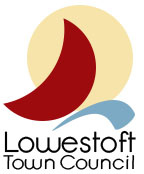 MEETING PAPER Subject:	Agenda Item 131.8, Sparrows Nest Beacon Meeting:	F&G Date:		Thursday 10 February 2022CONFIDENTIAL/NON CONFIDENTIALBackground/IntroductionThe existing beacon in Sparrows Nest is not fit for purpose. Norse have been instructed to remove as it is not safe with a rotten post. It was put to Parks and Open Spaces to relocate beacon on the Ness to be more visible from coast line with more open space around it, but this was not supported. Therefore, to facilitate, Lady Clare’s wish to light the first beacon on the UK on the evening of Thursday 2 June (some aspects of this are currently confidential), as part of the start of the Platinum Jubilee celebrations, the Town Council needs to invest in the Sparrows Nest beacon if it wishes to host this event.  Events and Communications sub-committee are considering events around this. DetailsRemoval of old – estimated cost 						£   700.00Construction of new with old post beingRe-used but with engineered foundation – estimated cost			£4,000.00New sign									£   700.00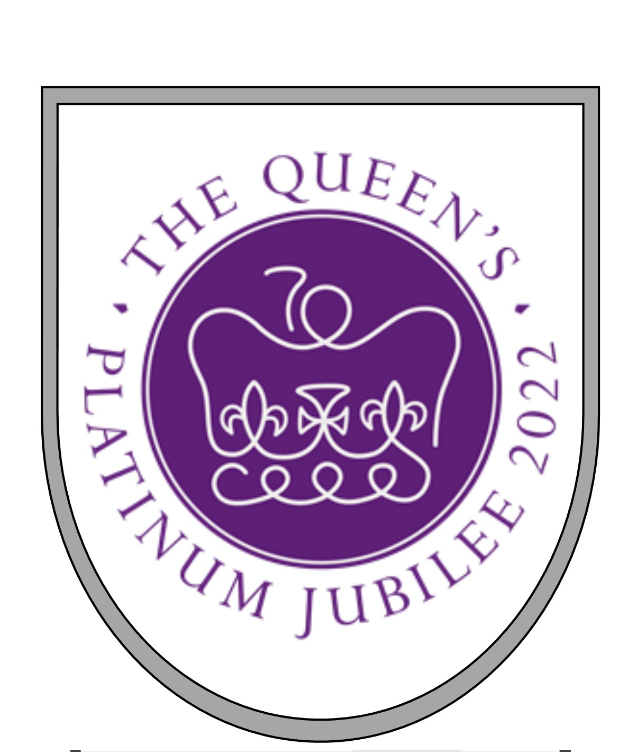 New gas line									£   300.00Gas engineer to light beacon on night						£   300.00 (events budget?) 				ESTIMATED TOTAL COST			£6,000.00Recommendations/DecisionTo approved budget to facilitate this time sensitive project.